Avlsforeningens
love & reglerRevideret april 20181.
Avlsforeningen for Shetlandsponyer i Danmark er medlem af Landsudvalget for Hesteavl.
Foreningens hjemsted er formandens adresse.2.
Foreningens formål er at fremme avlen af shetlandsponyer i Danmark, bl.a. ved:at registrere og stambogsføre avlsdyr og afkom at afholde kåringer at varetage medlemmernes interesser i forbindelse med dyrskuer at udbrede kendskabet til racen at støtte medlemmerne i salgsarbejdet. 3.
Medlemmer optages under følgende kategorier:
Seniormedlemskab - medlem over 18 år, giver én stemme på generalforsamlingen.

Familiemedlemskab dækker 2 navngivne personer over 18 år samt hjemmeboende børn og unge under 18 år. Dette giver 2 stemmer på generalforsamlingen.Juniormedlemskab - medlem under 18 år, uden stemmeret på generalforsamlingen, men modtager foreningens nyhedsbrev. Brugsmedlemsskab er for de personer, der udelukkende ønsker at have brugsponyer. Uden stemmeret til generalforsamlingen. Dette indebærer, at man modtager foreningens nyhedsbrev og kan deltage i diverse brugsklasser ved foreningens shows og skuer samt materialprøven.Passivt medlemskab af foreningen kan opnås for kr. 300 årligt. Dette indebærer, at man modtager foreningens nyhedsbrev, men ikke har nogen stemmeret ved generalforsamlingen og ikke kan udstille ved foreningens kåringer og skuer.Intromedlemskab betalt af eksisterende medlem til kr. 300,00 for indeværende kalenderår. Dette indebærer samme rettigheder som et senior medlemskab. Medlemskaber indgået fra 1. oktober og året ud, gælder pågældende samt efterfølgende år. Intromedlemmer må ikke have været medlem indenfor de seneste 5 år.Et stutteri, der alene har senior- eller familiemedlemskab, skal i foreningens medlemsliste tilføjes et stutteriejer navn.
Kun medlemmer har adgang til at få dyr kåret. Som medlem forpligter man sig til at følge foreningens love og registrerings- og kåringsbestemmelser.
Der må ikke forekomme forskelsbehandling af opdrætterne.
Medlemmer, der overtræder foreningens love og bestemmelser, herunder modarbejder foreningens formålsparagraf, kan ekskluderes på en ordinær eller en ekstraordinær generalforsamling. Hvis det ekskluderede medlem senere ønsker fornyet medlemskab, kan dette kun opnås, såfremt genindmeldelsen godkendes af generalforsamlingen.
For at opnå stemmeret skal man have været medlem af foreningen uafbrudt i et halvt år op til generalforsamlingen.
Medlemmerne kan organisere sig i lokale grupper, der har til formål at arrangere og afholde arrangementer for Avlsforeningens medlemmer i området.
Hver lokalgruppe ledes af en kontaktperson, der er ansvarlig overfor Avlsforeningens bestyrelse, både med hensyn til arrangementer og økonomi.
De lokale grupper er forpligtet til at overholde Avlsforeningens Love og Regler, men beslutter i øvrigt selv, hvordan de organiserer og finansierer deres aktiviteter.
Lokalgrupperne skal én gang årligt, senest den 1.12, fremsende regnskab for gruppens aktiviteter til Avlsforeningens kasserer.
Hvis Avlsforeningens bestyrelse ønsker, at de lokale grupper står som arrangører af aktiviteter (eks. Føl- og Plageskuer), finansieres disse af Avlsforeningen.
Til æresmedlemmer kan udnævnes medlemmer der, har ydet en særlig fortjenstfuld indsats for foreningen, herunder for udbredelse af kendskabet til shetlandsponyen og dens brug i vide kredse.
Indstilling om udnævnelse af æresmedlemmer tilstiles bestyrelsen skriftligt senest den 15/1, hvorefter bestyrelsen tager stilling til en eventuel udnævnelse.
Hvis bestyrelsen beslutter at udnævne det indstillede medlem, vil dette blive meddelt medlemmerne og det nye æresmedlem ved den først kommende ordinære generalforsamling.Dommere, der yder en særlig indsats eller tjeneste for avlsforeningen for shetlandsponyer i DK, kan af bestyrelsen udnævnes til æresdommer med samme rettigheder som æresmedlemmer.4.
Ved foreningens kåringer skal dommerne være fra det engelske Shetland Pony Stud-Book Society´s dommerpanel.5.
Foreningens øverste myndighed er generalforsamlingen. Hvert seniormedlem har én stemme. Der kan ikke mødes med fuldmagt fra et andet medlem af foreningen, dog vil en navngiven person i et familiemedlemskab kunne møde med en fuldmagt fra den anden navngivne person i familiemedlemskabet.
Alle afgørelser træffes ved almindeligt stemmeflertal. Lovændringer (§1-11) kan kun gennemføres, såfremt 2/3 af de repræsenterede medlemmer stemmer herfor.6.
Foreningen ledes af en bestyrelse på 7 medlemmer, 3 medlemmer med bopæl øst for Storebælt og 4 medlemmer med bopæl vest for Storebælt. Medlemmerne vælges for 2 år ad gangen. Der afgår skiftevis 4 og 3 medlemmer om året. De 4 medlemmer, vælges vest for Storebælt og de tre øst for Storebælt. Der vælges hvert år 1 bestyrelsessuppleant vest for og 1 bestyrelsessuppleant øst for Storebælt. Bestyrelsen konstituerer sig selv. Foreningen tegnes af den samlede bestyrelse eller af formanden i forbindelse med et bestyrelsesmedlem. Formanden repræsenterer foreningen i Landsudvalget for Hesteavl. Foreningens regnskabsår er fra 1/1 til 31/12. Der føres beslutningsprotokol over alle bestyrelsesmøder og generalforsamlinger.Der offentliggøres dagsorden samt beslutningsreferater fra bestyrelsesmøder på foreningens hjemmeside.7.
Bestyrelsen planlægger kåringen samt udvælger dommere til kåring og dyrskuer. I øvrigt afholdes kåringen i henhold til afsnittet ”Regler for afviklingen af kåringen”.
Vedhæftede regler for registrering, kåring samt stambogsføring administreres af bestyrelsen.8.
Foreningen optager alle ponyer, der er optaget i den tidligere forenings stambøger og deres afkom, samt hvad der efter den sidste stambog er blevet kåret. Ponyer, der er importeret efter 1975, skal kunne opfylde Regler for anmeldelse og registrering for at blive optaget.9.
Ordinær generalforsamling afholdes én gang om året mellem den 15/3 og 15/4, skiftevis i Jylland og på Sjælland, med følgende dagsorden: 
10.
Indkaldelse af ordinære og ekstraordinære generalforsamlinger skal udsendes af bestyrelsen med mindst 14 dages varsel.
Forslag, som et medlem ønsker behandlet, skal tilstiles bestyrelsen skriftligt senest den 15/1. Forslag kan vedtages eller forkastes i henhold til afstemningsreglerne.
Indkaldelse til ekstraordinær generalforsamling sker på foranledning af bestyrelsen, eller såfremt 1/3 af medlemmerne forlanger det.11.
Ændring i nærværende love kan kun ske på en ordinær generalforsamling. Ændringsforslagene skal være udsendt til hvert medlem 14 dage før generalforsamlingen.
Ophævelse af foreningen kan kun ske ved 2 på hinanden følgende generalforsamlinger med mindst 14 dages mellemrum. Ophævelsen kan dog kun ske såfremt 2/3 af de repræsenterede medlemmer stemmer herfor.
Foreningen hæfter kun for sine forpligtelser med sin formue, eventuelle overskydende midler tilfalder medlemmerne.Regler for anmeldelse, registrering, kåring og stambogsføringUmiddelbart før hver bedækningssæson lægges hingstelisten på Avlsforeningens hjemmeside. Alle dyr, der stiller til kåring eller hingste, der skal på hingstelisten, skal være oprettet i Landscentrets database ved tilmelding. Gælder også dyr fra udenlandske avlere.Listen er opdelt i Afsnit A: Hingste kåret i Danmark; Afsnit B: Hingste kåret i et EU anerkendt avlsforbund udenfor Danmark og dansk kårede hingste, der ikke har aflagt materialprøve; og Afsnit C: Ikke dommerkårede hingste med eller uden veterinærgodkendelse.
Hingstelisten er en oversigt over de hingste, der kan benyttes i den pågældende sæson, og som direkte kan få eventuelt afkom registreret, hvis afkommets moder også opfylder betingelserne, der omtales nedenfor. Optagelse på hingstelisten sker i henhold til "Regler for kåring af hingste".
Alle avlsgodkendte hingste skal have foretaget DNA-bestemmelse og hingste født efter 1. januar 1994 skal have foretaget afstamningskontrol ved hjælp af DNA-bestemmelse, før indsættelse i avl, jf. Landsudvalgets for Hestes regler.Regler for anmeldelse, registrering og optagelse i stambogen.Generelt gælder:
Ponyer med mindst tre generationers anerkendt afstamning kan registreres, anerkendes til avl og stambogsføres.
Registrering af ponyer avlet og født i Danmark kan finde sted, når afstamningen på ponyens moder er godkendt af foreningen, og hvis ponyens fader var opført på hingstelisten på ifolingstidspunktet (jf. Regler for kåring af hingste og Landsudvalget for Hestes regler). Opdrætteren skal indestå for den pågældende ponys identitet.
For ponyer avlet i udlandet, men født i Danmark, gælder det samme, dog skal der foreligge en attesteret bedækningsattest, og ponyens afstamning skal kunne anerkendes af det engelske Shetland Pony Stud-Book Society og af Avlsforeningen for Shetlandsponyer i Danmark.
Importerede ponyer fra alle lande kan registreres, såfremt ponyens afstamning kan anerkendes af det engelske Shetland Pony Stud-Book Society.
Hovedstambogen er opdelt i tre afsnit:Hingste fra EU (afsnit B) skal bestå en eksteriørkåring, samt bestå en materialprøve, rækkefølgen er valgfri, for at deres afkom er berettiget til logo. Dansk kårede hingste skal består en materialprøve for at deres afkom er berettiget til logo.
EU hingste (afsnit B), der ikke ønsker at stille til eksteriørkåring, skal stille til måling og identifikation på en af de pladser bestyrelsen udvælger til formålet eks. i forbindelse med en kåring eller ved et plageskue.
Kun afkom efter hingste fra afsnit A og afsnit B kan fremvises ved foreningens arrangementer - kåringer, materialprøver, plageskuer og lign.
Når en danskfødt pony uden foreningens logo på passet kåres, bliver passet ombyttet til et med foreningens logo. Dette sker for ejers regning.
Ponyer med blå øjne accepteres, men er ikke ønskede. Bemærkning om blå øjne noteres i ponyens kåringsbeskrivelse.
Anmeldelse af føl skal finde sted senest 40 dage efter fødslen. For ponyer, der ikke anmeldes i fødselsåret, betales en ekstraordinær afgift (jf. Landsudvalget for Hestes regler).
Afgifter for anmeldelse, registrering og stambogsføring fastsættes af Landsudvalget for Heste.
Afgifter for kåring fastsættes af avlsforeningen under hensyntagen til Landsudvalget for Heste.Regler for kåring af hingste.1. Kun hingste, som er afkom efter dommerkårede hingsteregistreret, er registrerede gennem Avlsforeningen for Shetlandsponyer i Danmark, opfylder de afstamningsmæssige krav, kan fremstilles til kåring.2. Ved kåringen anvendes pointbedømmelse.
Der gives karakter (0-10) for følgende: Type - bygning - lemmer - bevægelse i skridt - bevægelse i trav. Summen af de enkelte delkarakterer anføres og danner grundlag for den endelige oprangering og tildeling af kåringsklasse.
For hingste gælder: 1.Kl. = 42-50 points; 2 A = 38-41 points; 2 B = 35-37 points; avlsgodkendelse af unghingste = 35-50 points; afvisning = 0-34 points.Dog kan ingen hingst blive kåret eller få avlsgodkendelse, hvis bare en af delkaraktererne er under et 7-tal.3. En hingst kan tidligst fremstilles som 2-årig, hvor den kan opnå avlsgodkendelse for de 2 følgende bedækningssæsoner, gældende fra kåringsdatoen.En 3-årig hingst kan opnå avlsgodkendelse for de 2 følgende bedækningssæsoner, gældende fra kåringsdatoen. Ved kåringer oprettes veteranklasser for dyr på 15 år eller ældre. Disse klasser opdeles i mini, medium og standard, såfremt der er minimum 3 dyr i den enkelte klasse. Ved færre dyr slås klasserne sammen4. I løbet af året afholdes f Avlsforeningen godkendte materialprøver (se under materialprøve). Der afholdes min. én materialeprøvedag på Sjælland og min. én i Jylland. Hingste der stiller til materialprøve skal være minimum 3 år. 3 års hingste må ikke aflægge rideprøve.
Hingste, der ikke består materialprøven, kan aflægge prøven senere. Det annonceres i starten af året, hvor der vil være mulighed for at aflægge materialprøver.5. Kun hingste, der godkendes af dyrlægen efter ISPC's vedtagne standard, kan fremstilles for eksteriørdommerne. Den gældende standard skal fremgå i propositionerne ved tilmeldingen til hingstekåringen. Hingste på 4 år og derover kan opnå kåring. For at opnå logo i hestepas på afkom skal hingste på 4 år og derover have bestået en af Landsudvalget for Hesteavl og Avlsforeningen godkendt materialprøve (se §4).
Gangartsbedømmelse: Alle hingste skal under ekstriørdommernes bedømmelse både vise skridt og trav på fast- og blødt underlag.
Hingste, der afvises ved kåringen, kan genfremstilles.

6. Dersom en hingst afvises ved kåringen, kan dens afkom ikke fremstilles til kåring. Undtaget er evt. tidligere afkom, avlet mens hingsten har været på foreningens hingsteliste.7. Efter kårede hingste kan der fremstilles afkom. Afkommet skal minimum være 2 år. Der fremstilles aldrig under 5 stk. Samlingen bør fortrinsvis bestå af hopper. Afkomsfremstillingen kan kun fremstilles på en af foreningens kåringspladser. Dommere er foreningens engelske kåringsdommere.Ved bedømmelsen anvendes følgende skala:Ejerne til stamdyr til stillede samlinger ved en af avlsforeningens kåringer modtager ved næste generalforsamling en æresroset med stamdyrets navn og point.8. Fremvisere af hingste skal være fyldt 14 år. Alle hingste fremvises og føres i bid.Regler for kåring af hopper.1. Kun hopper, som er afkom efter dommerkårede hingste, er registreret i Avlsforeningen for Shetlandsponyer i Danmark, opfylder de afstamningsmæssige krav, kan fremstilles til kåring.2. Ved kåring af hopper anvendes pointbedømmelse. Der gives karakterer (0-10) for: Type, bygning, lemmer, bevægelse i skridt og bevægelse i trav. Summen af de enkelte del-karakterer anføres og danner grundlag for den endelige oprangering og tildeling af kåringsklasse. For hopper gælder: 1. kl. = 42-50 point; II A = 37-41 point; II B = 30-36 point; 3. kl. = 0-29 point.3. Hopper, der fremstilles til kåring, skal være 3 år eller derover. 3 års hopper, der har folet/har føl ved siden, vil ikke kunne stilles til kåring.Ved kåringer oprettes veteranklasser for dyr på 15 år eller ældre. Disse klasser opdeles i mini, medium og standard såfremt der er minimum 3 dyr i den enkelte klasse. Ved færre dyr slås klasserne sammenAlle hopper fremvises og føres i bid.4. Kårede hopper kan fremstilles til bedømmelse i hoppefamilier bestående af:
Enten: Kåret stammoder + mindst 3 registrerede døtre. Mindst 2 af døtrene skal være kårede, og resten, mindst 1, skal være 2 år eller derover.
Eller: Kåret stammoder + 2 kårede døtre, med tilsammen mindst 2 stk. registreret afkom. Mindst 1 af sidstnævnte skal være en hoppe på 2 år eller derover.
En hoppefamilie kan fremstilles ved en af Avlsforeningen afholdt kåring eller på et anerkendt dyrskue. En hoppefamilie kan tildeles fra 18-24 points eller afvises i henhold til Landsudvalgets regler.Ejerne til stamdyr til stillede samlinger ved en af avlsforeningens kåringer modtager ved næste generalforsamling en æresroset med stamdyrets navn og point.5. Hopper kan aflægge materialprøve på en af avlsforeningens materialprøvepladser. Hopper, der stiller til materialprøve, må ikke være højdrægtige og skal være minimum 3 år. 3 års hopper må ikke aflægge rideprøve. Resultatet af materialprøven kan indføres i pas.6. Alle hopper skal under eksteriørdommernes bedømmelse både vise skridt og trav på fast- og blødt underlag.VallakkerRegler for kåring af Vallakker1. Kun vallakker, som er afkom efter dommerkårede hingste, er registreret i Avlsforeningen for Shetlandsponyer i Danmark, opfylder de afstamningsmæssige krav, kan fremstilles til kåring.2. Ved kåring af vallakker anvendes pointbedømmelse. Der gives karakterer (0-10) for: Type, bygning, -lemmer, bevægelse i skridt og bevægelse i trav. Summen af de enkelte del-karakterer anføres og dannergrundlag for den endelige oprangering og tildeling af kåringsklasse. For vallakker gælder: 1. kl. = 42-50 point; II A = 37-41 point; II B = 30-36 point; 3. kl. = 0-29 point.3. Vallakker, der fremstilles til kåring, skal være 3 år eller derover.Ved kåringer oprettes veteranklasser for dyr på 15 år eller ældre. Disse klasser opdeles i mini, medium ogstandard såfremt der er minimum 3 dyr i den enkelte klasse. Ved færre dyr slås klasserne sammen4. Alle vallakker fremvises og føres i bid.5. Vallakker kan aflægge materialprøve på en af Avlsforeningens materialprøvepladser. Vallakker, der stiller til materialprøve, skal være minimum 3 år. 3 års vallakker må ikke aflægge rideprøve. Resultatet af materialprøven kan indføres i pas.6. Alle hopper skal under eksteriørdommernes bedømmelse både vise skridt og trav på fast- og blødt underlag.Regler for udvælgelse af elitedyr:En hingst skal min. have 20 stk. kårede afkom, en hoppe skal have min. 5 stk. kårede afkom.For direkte at blive elitedyr skal en hingst have 20 stk. afkom kåret i 1.kl., en hoppe skal have 5 stk. afkom kåret i 1.kl. Ellers kan der optjenes points på alle dyrets kårede afkom efter dette skema, hvor en hingst skal opnå 200 points og en hoppe skal opnå 50 points: (mat. prøve=bestået materialprøve)Ponyens egen kåring giver 8 points for 1.kl., 5 points for 2.kl.A, 2 point for 2.kl.B. samt 1 point for bestået materialprøve. ( dvs. hvis din pony har bestået materialprøven og kåret i 1.kl så får den 9 points.)Man kan kun få pointene for materialprøve en gang uanset hvor mange beståede prøver ponyen har aflagt.Ejeren skal selv henvende sig med relevant dokumentation til bestyrelsen for at få en pony udnævnt til elitedyr. Ved udnævnelse får ponyen et label i passet, databasen og et E i stambogsnummeret. Registreringen og label i passet er på ejers regning.Regler for afviklingen af kåringen.Der afholdes én hoppekåring på Sjælland og én hoppekåring i Jylland. Hoppekåringen afholdes en weekend (fredag, lørdag, søndag) i juli eller august, og således at man på ulige årstal afholder første dags hoppekåring på Sjælland, og på lige årstal afholder første dags hoppekåring i Jylland. Ved tilmelding på over 150 dyr kan bestyrelsen beslutte at udvide kåringen med én dag på én af kåringspladserne.Der afholdes én landsdækkende hingstekåring i trekantsområdet (Fredericia - Kolding - Vejle) en weekend i september/oktober.Alle hingste skal efter kåring, og forud for optagelse på hingstelisten afstamningskontrolleres ved DNA. Såfremt DNA og afstamningskontrol ikke er registreret ved SEGES, kan bedækninger med den pågældende hingst ikke indberettes, og hingsten kan ikke optages på hingstelisten.Ved tilmelding ved 60 dyr eller derover kan hingstekåringen udvides med en dag.

Der gives et nærmere specificeret beløb til delvis dækning af afgiften ved kørsel over Storebæltsbroen, til ejere af tilmeldte hingste bosiddende på Sjælland, Lolland-Falster eller Bornholm.Såfremt der stiller mere end 15 ponyer til kåring i én aldersgruppe (2 års, 3 års, 4 års eller ældre hingste) og (3 års, 4 års eller ældre hopper) deles klassen i to eller flere hold.Ponyerne opdeles som følger:Efter hver kåring har ejerne mulighed for at indsende billede af ponyen til brug i hingstelisten.Regler for uddeling af championater
Alle ponyer kåret i 1 kl. samt 2 og 3 års hingste med minimum 40 point kan deltage i konkurrencen om championaterne. På hver kåringsplads udpeges følgende:Regler for uddeling af opdrætter priser: Eksteriørpris kan uddeles til den opdrætter der har:3 ponyer (hingst, hoppe, vallak) kåret i 1. kl. i Danmark (dansk opdrættet) – hver pony kan kun fremgå én gang på diplomet.Alle ponyer skal bære samme stutterinavn eller være opdrættet af samme person eller familie. Dog behøver ponyerne ikke at være ejet af samme person.Der kan pr. stutteri søges om maksimum et eksteriørdiplom pr. år. Prisen bliver overrakt til den årlige generalforsamling.Opdrætter står selv for at ansøge om prisen, og skal selv sende tilstrækkelig dokumentation, inden for deadline, til bestyrelsen.Der kan søges med tilbagevirkende kraft – til og med 2008.Pris kr. 300,-Brugspris kan uddeles til den opdrætter der har:3 ponyer (hingst, hoppe, vallak) som har aflagt en brugsprøve, inden for kørsel, ridning, longering eller lange liner.Prøverne skal være aflagt med alle tre karakterer på minimum 8,0 (rød rosette)Ponyerne skal være dansk opdrættet.Hver pony kan kun fremgå én gang på diplomet.Alle ponyer skal bære samme stutterinavn eller være opdrættet af samme person eller familie. Dog behøver ponyerne ikke at være ejet af samme person.Der kan pr. stutteri søges om maksimum et brugsdiplom pr. år. Prisen bliver overrakt til den årlige generalforsamling.Opdrætter står selv for at ansøge om prisen, og skal selv sende tilstrækkelig dokumentation, inden for deadline, til bestyrelsen.Der kan søges med tilbagevirkende kraft – til og med 2008.Pris kr. 300,-Hingste, hopper og vallakker som både er kåret i 1.kl. samt aflagt brugsprøve med rød roset, kan deltage på begge diplomer, og på samme tid.Regler for materialprøver: Formålet med materialprøven er at demonstrere ponyens temperament i arbejde og at vise ponyens anvendelighed som brugsdyr. Resultatet af materialprøven vedrører ikke eksteriørbedømmelsen eller evt. placering i kåringsklasse. Materialprøven kan aflægges i 4 forskellige former: Longeringsprøve, Fremvisning for lange liner, Køreprøve og Rideprøve. En pony kan kun aflægge en prøve i ét kalenderår. Fremviseren må ikke modtage hjælp under aflæggelse af prøven.  Når ekvipagen kommer ind på banen, må man gerne tage en runde, så ponyen bliver mere fortrolig med banen, før prøven starter. Der gives fløjtesignal fra dommeren, og herefter skal prøven startes indenfor et minut. Alle prøver starter ved M, når man traver mod paraden ved X. Kusken/rytteren bør være ud for X, når der pareres, og der lægges vægt på, at paraden er lige på linjen mellem B og E med front mod dommeren, og at den holdes i min. 5 sekunder. Ved øvrige øvelser påbegyndes og afsluttes øvelserne i Køreprøven/Fremvisning for lange liner når ponyens mule er ud for bogstaverne, og i Rideprøven når rytterens skulder er ud for bogstaverne.  Mandlige kuske hilser med hatten i højre hånd (åbningen på hatten nedad) i udstrakt arm. Kvindelige kuske hilser med pisken i højre hånd vandret i øjenhøjde. I alle tilfælde nikker man til dommerne.Når prøven er færdig, og man har hilst på dommerne igen, kører/rider man videre i trav, og man må herefter skridte eller trave rundt på banen, til dommerne er færdig med bedømmelsen. Når dommerne er færdig stilles op foran dommeren, hvor man får bedømmelsen og ekvipagen kan herefter forlade banen.Longeringsprøve:Ponyen longeres enten i grime uden bid i munden eller i hovedtøj med bid under fornøden hensyntagen til ponyens mund (kapsun er tilladt). Fremviseren skal anvende hovedbeklædning samt handsker. Ved Longeringsprøve skal der medbringes longeringspisk.Longeringsprøveprogrammet:Ponyen mønstres ind af MBX i trav.Parade, hilsen ved X - paraden skal holdes i min. 5 sek.Start på venstre volte, longelængde min. 4 m, max. 5 m.Der vises først 4-5 omgange trav og derefter 1 omgang skridt.Parade Skift til højre volte.Igen vises 4-5 omgange trav og 1 omgang skridt.Der opstilles en forhindring 30-40 cm høj (en bom). 
           Forhindringens bredde skal være ca. 3 m.Ponyen longeres over springet 2 gange på hver volte i trav eller galop.Parade, hilsen ved X - paraden skal holdes i min. 5 sek.Fremvisning for lange linerVed fremvisning af pony i lange liner, skal linerne føres gennem øjerne på ponyens gjord og fastgøres til biddet. Fremviseren skal anvende hovedbeklædning samt handsker. Ved fremvisning i lange liner skal der medbringes pisk af passende længde, den skal kunne nå frem til ponyens skulder. KøreprøveDer lægges vægt på, at seletøj er velpasset og korrekt tilpasset, og at kuskens påklædning er diskret. Kusken skal anvende hovedbeklædning samt handsker. Ved køreprøve skal der medbringes en pisk af passende længde, den skal kunne nå frem til ponyens skulder. Det er tilladt at have en groom på vognen.RideprøveDer lægges vægt på, at sadel og hovedtøj er velpasset og korrekt tilpasset, og at rytterens påklædning er diskret. Der kan bæres handsker. Ryttere skal bære korrekt spændt ridehjelm. Ved rideprøven kan der medbringes pisk, som højst må være 75 cm lang. Materialprøveprogrammet til Rideprøve, Køreprøve og Fremvisning for lange liner:MBX	   Indridning / Indkørsel i travX	   Parade, hilsen - paraden skal holdes i min. 5 sek.XEKA	   Trav, venstre volteVed A	   Cirkelvolte 18-20 m i diameter i travAF	   Trav	 		FXH	   Trav skråt igennem med øgningHCM	   Trav MBF	   SkridtFA	   TravVed A	   Cirkelvolte 18-20 m i diameter i travAK	   Trav KXM	   Trav skråt igennem med øgningMCH	   Trav HEK	   SkridtKAFBX	   TravX	   Parade, hilsen - paraden skal holdes i min. 5 sek.	   Udridning /Udkørsel i trav		   Der lægges vægt på, at prøverne udføres korrekt.For hver pony gives tre karakterer på en skala 0-10. Første karakter er for ponyens temperament. Anden karakter er for ponyens præstation og gangarter. Tredje karakter er for fremviserens præstation, hvorunder der tages hensyn til brug af hjælpere samt nøjagtighed i figurerne.Tre gange total lydighedsnægtelse / fejl bane er diskvalificerende. Dommeren giver tegn, siger tak for i dag, og ekvipagen forlader ringen uden bedømmelse.Der gives karakterer for følgende områder: Samlet karakter udregnes således:1.    Gennemsnitskarakter af 1.a., 1.b. og 1.c.2.    Gennemsnitskarakter af 2.a., 2.b. og 2.c.3.    Gennemsnitskarakter af 3.a. og 3.b. For at en pony kan bestå prøven, skal alle delkarakterer i 1., 2., 3. og 4. være mindst 6. Ved pointlighed lægges hovedvægt på 1. og dernæst på 2.Såfremt alle tre karakterer er mindst 6, tildeles ponyen en grøn rosetSåfremt alle tre karakterer er mindst 7, tildeles ponyen en blå rosetSåfremt alle tre karakterer er mindst 8, tildeles ponyen en rød rosetHusk, at det vigtige er at vise ponyens brugsværdi og samarbejdsevner!1.Valg af dirigent.2.Aflæggelse af formandens beretning.3.Fremlæggelse af revideret regnskab.4.Fastsættelse af kontingent.5.Behandling af indkomne forslag.6.Valg af bestyrelse og 2 bestyrelsessuppleanter.7.Valg af interne revisorer (bilagskontrollører) (2).8.Eventuelt.Hovedstambog
Alle Shetlandsponyer med en treleddet anerkendt afstamningHovedstambog
Alle Shetlandsponyer med en treleddet anerkendt afstamningHovedstambog
Alle Shetlandsponyer med en treleddet anerkendt afstamningHingsteHopperAfsnit ADansk kårede hingste, der har aflagt materialprøve
- alle hingste i den treleddede afstamning er kåretDansk kårede hopper
- alle hingste i den treleddede afstamning er kåretAfsnit A- afkom, hvor begge forældre er i afsnit A får rødt hestepas med foreningens logo- afkom, hvor begge forældre er i afsnit A får rødt hestepas med foreningens logoAfsnit BEU hingste
- eksteriørkåret og veterinærgodkendt i et andet EU land + Norge og Schweiz (ISPC lande)
Dansk kårede hingste, der ikke har aflagt materialprøve
- alle hingste i den treleddede afstamning er kåretHopper uden dansk kåring
- alle hingste i den treleddede afstamning er kåretAfsnit B- afkom hvor en eller begge forældre er i afsnit B får rødt hestepas uden foreningens logo- afkom hvor en eller begge forældre er i afsnit B får rødt hestepas uden foreningens logoAfsnit CIkke dommerkårede hingste uden veterinærgodkendelse
Ikke dommerkårede hingste med veterinærgodkendelseHopper efter ikke kårede hingsteAfsnit C- afkom hvor en eller begge forældre er i afsnit C får rødt hestepas uden foreningens logo, når der foreligger en afstamningskontrol v.h.a. DNA- afkom hvor en eller begge forældre er i afsnit C får rødt hestepas uden foreningens logo, når der foreligger en afstamningskontrol v.h.a. DNAVedrørende den tilladte max. højde på vore Shetlandsponyer:I kl.1. grad23 og 24 pointsI kl.2. grad21 og 22 pointsII kl.1. grad19 og 20 pointsII kl.2. grad17 og 18 pointsIII kl.15 og 16 pointsHingsteafkomHingsteafkomHoppeafkomHoppeafkomVallakafkomVallakafkomKåret i 1.kl.10 pointsKåret i 1.kl.8 pointsKåret i 1.kl.8 pointsKåret i 1.kl. +mat. prøve12 pointsKåret i 1.kl. +mat. prøve9 pointsKåret i 1.kl. +mat. prøve9 pointsKåret i 2.kl.A7 pointsKåret i 2.kl.A5 pointsKåret i 2.kl.A5 pointsKåret i 2.kl.A +mat. Prøve9 pointsKåret i 2.kl.A +mat. Prøve6 pointsKåret i 2.kl.A +mat. Prøve6 pointsKåret i 2.kl.B4 pointsKåret i 2.kl.B2 pointsKåret i 2.kl.B2 pointKåret i 2.kl.B +mat. prøve6 pointsKåret i 2.kl.B +mat. prøve3 pointsKåret i 2.kl.B +mat. prøve3 pointMat. prøve2 pointsMat. prøve1 pointMat. prøve1 pointMiniMediumStandard2-årsop til 83 cm 84 til 92 cm93 til 103 cm3-årsop til 85 cm86 til 94 cm95 til 105 cm4-års, 5-års og ældreop til 86 cm87 til 95 cm96 til 107 cmMinichampionog mini reservechampionMediumchampionog medium reservechampionStandardchampionog standard reservechampionDe 6 udpegede champions konkurrerer om titlerne:Over-all champion og over-all reservechampion.Baneskitse: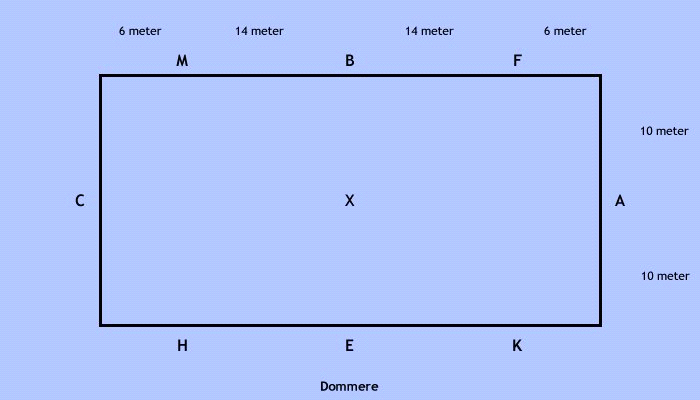 Følgende karakterskala benyttes til bedømmelse:1.    Ponyens temperament1.    Ponyens temperament1.    Ponyens temperamenta.    Temperamentb.    Arbejdsviljec.    Lydighed for hjælpere og samarbejde2.    Ponyens præstation og gangarter2.    Ponyens præstation og gangarter2.    Ponyens præstation og gangartera.    Skridtb.    Travc.    Overgange, bøjning og øgning3.    Fremviserens præstation3.    Fremviserens præstation3.    Fremviserens præstationa.    Brug af hjælperea.    Brug af hjælpereb.    Nøjagtighed i figurerne4.    Ekvipagens stand, tilpasning og harmoni4.    Ekvipagens stand, tilpasning og harmoni4.    Ekvipagens stand, tilpasning og harmoni